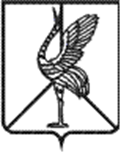 Совет городского поселения «Шерловогорское»РЕШЕНИЕ27 февраля  2015 года                                                                             № 230поселок городского типа Шерловая ГораОб утверждении порядка выдачи и учета порубочных билетов на территории городского поселения «Шерловогорское»В   соответствии с Федеральным  законом от 06 октября 2003 года № 131-ФЗ «Об общих принципах организации местного самоуправления в Российской Федерации», руководствуясь п. 3 ст. 34 Устава городского поселения «Шерловогорское», Совет городского поселения «Шерловогорское» решил:1.Утвердить порядок выдачи и учета порубочных билетов на территории городского поселения «Шерловогорское», согласно приложению.2. Настоящее решение вступает в силу на следующий день после  дня его официального опубликования (обнародования).3.Настоящее решение разместить на официальном сайте администрации городского поселения «Шерловогорское» в информационно-телекоммуникационной сети «Интернет».Глава городского поселения«Шерловогорское»                                                                    Н.Ю. ЧернолиховаПРИЛОЖЕНИЕ к решению Совета городского                                                                                                       поселения «Шерловогорское»                                                                                                                          от 27 февраля 2015 г. № 230Порядоквыдачи и учета порубочных билетов на территории городского поселения «Шерловогорское»1. Порядок выдачи и учета порубочных билетов на территории городского поселения «Шерловогорское» (далее - Порядок) разработан в соответствии с Правилами благоустройства территории городского поселения «Шерловогорское».2. Порубочный билет является разрешительным документом, выданным администрацией  городского поселения «Шерловогорское», дающим право на выполнение работ по вырубке, санитарной и формовочной обрезке зелёных насаждений или по их уничтожению.3. Лицо, осуществляющее хозяйственную и иную деятельность на территории городского поселения «Шерловогорское», для которой требуется вырубка (уничтожение) зелёных насаждений (далее - заявитель), для получения порубочного билета подает руководителю администрации городского поселения «Шерловогорское»  заявление о необходимости выдачи порубочного билета. В заявлении указывается основание необходимости вырубки (уничтожения) зелёных насаждений.К заявлению прилагаются:1) правоустанавливающие документы на земельный участок (при наличии),2) градостроительный план земельного участка (при наличии),3) информация о сроке выполнения работ;4) банковские реквизиты заявителя.4. В течение десяти рабочих дней специалисты отдела градостроительства и земельных отношений администрации городского поселения «Шерловогорское» выездом на место проводят обследование зелёных насаждений, по результатам которого составляют акт обследования (приложение N 1) и производят расчет платы за проведение компенсационного озеленения при уничтожении зеленых насаждений (далее - плата) в порядке, установленном Советом городского поселения «Шерловогорское».5. Акт обследования составляется специалистом отдела градостроительства и земельных отношений администрации городского поселения «Шерловогорское» в присутствии представителя заявителя.6. Информация с указанием размера платы, реквизитами администрации городского поселения «Шерловогорское» и  назначением платежа передается заявителю сопроводительным письмом за подписью руководителя администрации городского поселения «Шерловогорское».7. Плата вносится на счет местного бюджета (бюджета городского поселения «Шерловогорское»).8. В течение трех рабочих дней после внесения платы и представления заявителем подтверждающих документов об оплате администрация городского поселения «Шерловогорское» выдает порубочный билет (приложение N 2).9. Для устранения аварийных и других чрезвычайных ситуаций обрезка, вырубка (уничтожение) зеленых насаждений могут проводиться без оформления порубочного билета, который должен быть оформлен в течение пяти календарных дней со дня окончания проведенных работ.10. Если уничтожение зеленых насаждений связано с вырубкой аварийно опасных деревьев и кустарников, с осуществлением мероприятий по предупреждению и ликвидации аварийных и других чрезвычайных ситуаций, субъект хозяйственной и иной деятельности освобождается от обязанности платы.11. Обо всех производимых работах по устранению и ликвидации аварийных и других чрезвычайных ситуаций организации, осуществляющие обрезку, вырубку (уничтожение) зеленых насаждений, обязаны проинформировать администрацию городского поселения «Шерловогорское».12. Основанием для отказа в выдаче порубочного билета является:1) неполный состав сведений в заявлении и представленных документах;2) наличие недостоверных данных в представленных документах;3) особый статус зеленых насаждений, предполагаемых для вырубки (уничтожения): объекты растительного мира, занесенные в Красную книгу Российской Федерации произрастающие в естественных условиях; памятники историко-культурного наследия; деревья, кустарники, имеющие историческую и эстетическую ценность как неотъемлемые элементы ландшафта.13. Уведомление об отказе в выдаче порубочного билета направляется заявителю в письменной форме в трехдневный срок после принятия такого решения администрацией городского поселения «Шерловогорское» с указанием причин отказа.14. Администрация городского поселения «Шерловогорское» ведет учет порубочных билетов.15. Журнал регистрации порубочных билетов должен быть пронумерован, прошнурован и скреплён подписью руководителя администрации городского поселения «Шерловогорское» и печатью.16. В журнале регистрации порубочных билетов отражается следующая информация:1) фамилия, имя, отчество физического лица или наименование юридического лица;2) способ направления заявления;3) дата поступления заявления;4) наименование объекта деятельности;5) обоснование необходимости вырубки (уничтожения) зеленых насаждений;6) адрес расположения зеленых насаждений, подлежащих вырубке (уничтожению);7) дата составления акта обследования и расчета платы за компенсационное озеленение;8) размер платы за проведение компенсационного озеленения;9) дата направления заявителю расчета платы за компенсационное озеленение;10) дата представления заявителем платежных поручений с отметкой об оплате;11) порядковый номер порубочного билета;12) дата окончания срока действия порубочного билета.____________________________________________Приложение № 1 к  Порядкувыдачи и учета порубочных билетов на территории городского поселения «Шерловогорское»Актобследования зеленых насажденийпгт. Шерловая Гора      	                 «___» _______________ 201_____годаСпециалист отдела градостроительства и земельных отношений администрации городского поселения «Шерловогорское»:_______________________________________________________________в присутствии представителя заявителя (или его представителя): ____________________________________________________________________________________________________________________________________	провел(а) обследование состояния зеленых насаждений на основании заявления _____________________________________________________________________________________________________________________________________________________________________________________________________________________________________________________________________и представленных к заявлению  документов.По объекту: ____________________________________________________________________________________________________________________________________Особые отметки: _________________________________________________________________________________________________________________________________________________________________________________________________________________________________________________________________________________________________________________________________________________________________________________________________________________________________________________________________________________________________________________________________Представитель отдела градостроительства и земельных отношений                                     _______/________________/Заявитель (представитель заявителя)               _______/________________/Приложение № 2 к  Порядкувыдачи и учета порубочных билетов на территории городского поселения «Шерловогорское»АДМИНИСТРАЦИЯ ГОРОДСКОГО ПОСЕЛЕНИЯ «ШЕРЛОВОГОРСКОЕ»Порубочный билетN	______	от «_____» ______________ 20 ____ годаПолучатель:____________________________________________________	Адрес: ________________________________________________________	Обоснование необходимости вырубки (уничтожения): _____________________________________________________________________________________________________________________________________________	Вид работ:	_____________________________________________________Наименование объекта:	 _____________________________________________________________________________________________________________________________________________________________________________Оплата компенсационной стоимости ___________________________________________________________________________________________________	(номер и дата платежного поручения или чека)В соответствии с прилагаемым актом обследования разрешается:вырубить		_____________________________________деревьев, шт.		         __________________________________кустарников, шт.Срок действия порубочного билета: с	«____» _______________ 20 ___ года	по «____» _______________ 20 ___ годаРуководитель администрации городскогопоселения «Шерловогорское»	     _______________ /_______________/М.П.N
п/пАдрес нахождения зеленых насажденийМесторасположениеПородаДиаметр, смСостояниеВид работВид работВид работПримечаниеN
п/пАдрес нахождения зеленых насажденийМесторасположениеПородаДиаметр, смСостояниевырубка (уничтожение)обрезкаомоложениеПримечание1.2.3.4.5.6.Итого